https://edu.pkgo.ru/info_security/lesson_materialsОбразовательный портал Материалы для проведения уроковПредлагаем Вашему вниманию предварительные материалы для проведения уроков безопасного интернета в школах и по вопросам защиты персональных данных. Материалы подготовлены на основе опыта реальных уроков и учитывают рекомендации педагогов.Начальная школаВ рамках урока «Интернет-безопасность» в начальных классах целесообразно ознакомить обучающихся:с правилами ответственного и безопасного поведения в современной информационной среде, способах защиты от противоправных посягательств в сети Интернет и мобильной (сотовой) связи;как критически относиться к сообщениям в СМИ (в т.ч. электронных), мобильной (сотовой) связи, как отличить достоверные сведения от недостоверных, как избежать вредной и опасной для них информации, как распознать признаки злоупотребления их доверчивостью и сделать более безопасным свое общение в сети Интернет;как общаться в социальных сетях (сетевой этикет), не обижая своих виртуальных друзей, и избегать выкладывания в сеть компрометирующую информацию или оскорбительные комментарии и т.д.Большое значение для эффективности урока Интернет-безопасности имеет не только содержание, но и форма его проведения. Целесообразно использовать для 1-4 классов - урок-путешествие, урок-викторину, урок-соревнование, урок-игру, беседу.В помощь учителю:Урок по теме «Безопасный и полезный интернет», рассчитанный на учащихся 2--4 классов (разработан компанией МТС совместно с сотрудниками факультета психологии МГУ имени М.В.Ломоносова и Фонда Развития Интернет). Тематика и методика урока спроектированы таким образом, чтобы дать школьникам наиболее полное представление о разных сторонах использования сети Интернет — как положительных, так и отрицательных (презентация к уроку, учебное видео).В качестве видео заставки для классного часа или урока можно использовать мультфильм «Безопасный интернет», который разработала студия Mozga.Для отбора содержания урока могут быть использованы следующие материалы:Сайт «Дети РоссииОнлайн» (видеоматериалы, материалы электронного журнала «Дети в информационном обществе», материалы Линии помощи), а также материалы других сайтов, содержащих информацию по безопасному использованию сети Интернет.Сайт «Началка.ком», материалы по безопасному интернету (учебное видео «Как обнаружить ложь и остаться правдивым в Интернете»);Сайт федерального проекта по борьбе с мобильным мошенничеством компании МегаФон в разделах «Виды мошенничества» и «Наши рекомендации», а также советы родителям;Сайт «i-deti.org» законодательство в сфере информационной безопасности и другие разделы, содержащие материалы по теме «Безопасный интернет для детей».Среднее звеноВ ходе урока «Интернет-безопасность» в среднем звене целесообразно познакомить обучающихся:с правилами ответственного и безопасного поведения в современной информационной среде, способах защиты от противоправных посягательств в сети Интернет и мобильной (сотовой) связи;как критически относиться к сообщениям в СМИ (в т.ч. электронных), мобильной (сотовой) связи, как отличить достоверные сведения от недостоверных, как избежать вредной и опасной для них информации, как распознать признаки злоупотребления их доверчивостью и сделать более безопасным свое общение в сети Интернет;как общаться в социальных сетях (сетевой этикет), не обижая своих виртуальных друзей, и избегать выкладывания в сеть компрометирующую информацию или оскорбительные комментарии и т.д.с международными стандартами в области информационной безопасности детей, которые отражены в российском законодательстве: Федеральный закон Российской Федерации № 436-ФЗ «О защите детей от информации, причиняющей вред их здоровью и развитию»; № 252-ФЗ «О внесении изменений в отдельные законодательные акты Российской Федерации в связи с принятием Федерального закона «О защите детей от информации, причиняющей вред их здоровью и развитию».с адресами помощи в случае интернет-угрозы и интернет-насилия, номером всероссийского детского телефона доверия (8-800-2000-122).Возможны следующие формы проведения урока: урок - пресс-конференция, урок-викторина, урок-соревнование, урок-презентация проектов, урок-практикум, урок-встреча с системными администраторами и т.д.В помощь учителю:1. Беседу с учащимися можно организовать по материалам презентации.2. Примерные вопросы для обсуждения круглого стола «Основы безопасности в сети Интернет»:Для чего нужен Интернет?Какие существуют риски при пользовании интернетом, и как их можно снизить?Какие виды мошенничества существуют в сети Интернет?Как защититься от мошенничества в сети Интернет?Что такое безопасный чат?Виртуальный собеседник предлагает встретиться, как следует поступить?Как вы можете обезопасить себя при пользовании службами мгновенных сообщений?Работе круглого стола предшествует предварительная подготовка обучающихся по предложенной тематике. Перечень вопросов для обсуждения выявляется в результате анкетирования обучающихся. Анкетирование лучше проводить в форме анонимного опроса как на бумажных носителях, так и в электронном виде.3. Темы для докладов учащихся могут быть следующими:Правила поведения в Сети с мошенниками и злоумышленниками, или Как не стать жертвой сетевых шуток и розыгрышей.Троян-вымогатель в социальной сети “ВКонтакте” или наказание для особо любопытных.Клевета в Интернете.Безопасные пароли.Как избавиться от своих материалов, опубликованных на посторонних ресурсах.Доступ к чужой переписке: правда или миф?Тестирования через Интернет.Как не испортить себе настроение при общении в Сети и не опуститься до уровня «веб-агрессора».Как уберечь свою персональную информацию в Интернете, если вы общаетесь в социальных сетях.Сетевые сообщества в играх.Секты в Интернете.4. По итогам проведения урока проводится итоговое анкетирование по теме «Безопасный интернет».Полезные ссылки:Сайт федерального проекта по борьбе с мобильным мошенничеством компании МегаФон в разделах «Виды мошенничества» и «Наши рекомендации», а также советы родителям;Сайт «i-deti.org» законодательство в сфере информационной безопасности и другие разделы, содержащие материалы по теме «Безопасный интернет для детей».Старшая школаВ рамках урока «Интернет-безопасность» в старших классах целесообразно познакомить обучающихся:с международными стандартами в области информационной безопасности детей, которые отражены в российском законодательстве: Федеральный закон Российской Федерации № 436-ФЗ «О защите детей от информации, причиняющей вред их здоровью и развитию»; № 252-ФЗ «О внесении изменений в отдельные законодательные акты Российской Федерации в связи с принятием Федерального закона «О защите детей от информации, причиняющей вред их здоровью и развитию».рассмотреть следующие объекты, являющиеся опасными в Интернете: нежелательные программы; защита личных данных; мошенничество; виртуальные «друзья»; пиратство; on-line-игры; этика; критический подход к информации.с правилами ответственного и безопасного поведения в современной информационной среде, способах защиты от противоправных посягательств в сети Интернет и мобильной (сотовой) связи;с адресами помощи в случае интернет-угрозы и интернет-насилия, номером всероссийского детского телефона доверия (8-800-2000-122)Необходимо обеспечить обучающихся инструкциями по безопасному общению в чатах; советами по профилактике и преодолению Интернет-зависимости; общими правилами по безопасности детей в сети Интернет. Обеспечить обучающихся информацией о программном обеспечении, позволяющим осуществлять безопасную работу в сети Интернет, контентной фильтрации.Возможные формы проведения урока в 9-11 классах - лекция, деловая игра, урок-презентация проектов, мозговой штурм «Интернет-безопасность», дискуссия, дебаты, встреча со специалистами медиа-сферы, системными администраторами и т.д.В помощь учителю:Перечень вопросов для обсуждения выявляется в результате анкетирования обучающихся. Анкетирование лучше проводить в форме анонимного опроса как на бумажных носителях, так и в электронном виде.Примерный план-конспект урока на тему «БезОпасный Интернет» приведён в План урока 9-11 кл.По итогам проведения урока проводится итоговое анкетирование по теме «Безопасный интернет».Полезные ссылки:Сайт федерального проекта по борьбе с мобильным мошенничеством компании МегаФон в разделах «Виды мошенничества» и «Наши рекомендации», а также советы родителям;Сайт «i-deti.org» законодательство в сфере информационной безопасности и другие разделы, содержащие материалы по теме «Безопасный интернет для детей»;Антивирус «Лаборатория Касперского».Источники: http://www.ligainternet.ru/https://pd.rkn.gov.ru/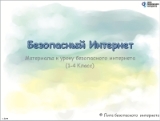 Материалы к уроку в начальных классах. Анимированная презентация. Дополнительно - примерный конспект урока.Скачать (.pptx, 12.8 Mb)Скачать конспект (.doc, 98 Kb)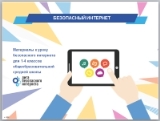 Материалы к уроку в младших классахСкачать (.pptx, 1.3 Mb)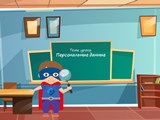 Презентация для детей 9-11 лет для использования на уроке по вопросам защиты персональных данныхСкачать (.pptx, 18.6 Mb)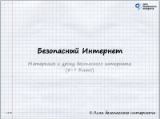 Материалы к уроку в средних классахСкачать (.pptx, 5.3 Mb)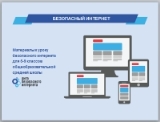 Материалы к уроку в средних классах. Презентация в обновленном дизайне.Скачать (.pptx, 4.2 Mb)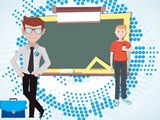 Презентация для детей 12-14 лет для использования на уроке по вопросам защиты персональных данныхСкачать (.pptx, 22.8 Mb)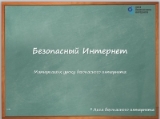 Материалы к уроку в старших классахСкачать (.pptx, 3.6 Mb)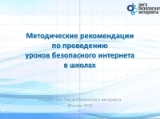 Методические рекомендации по проведению уроков безопасного интернета в школахСкачать (.doc, 603.3 Kb)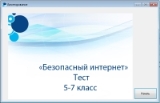 Программа для тестирования знаний по интернет-безопасности. Исполняемый файл в архиве. Не требует установки. Для использования требуется компьютер под управлением Windows с установленным Microsoft Framework 4.0Скачать (.pptx, 10.6 Mb)